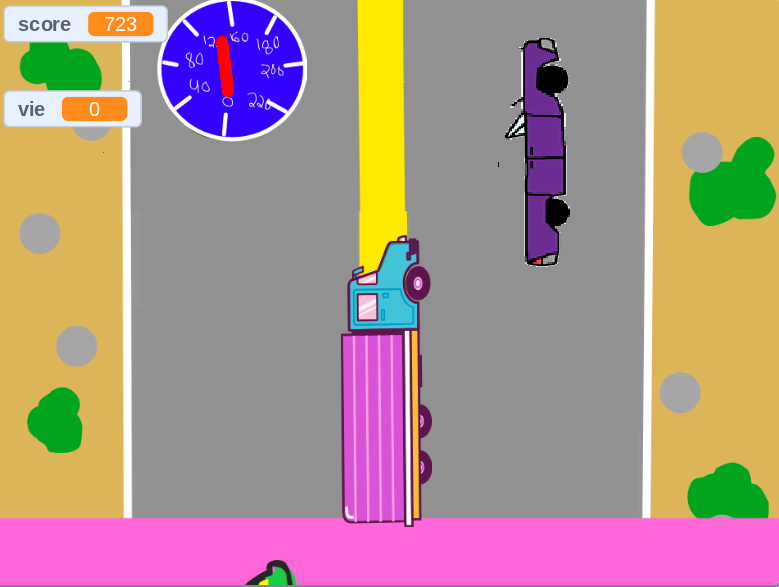 Car crash.Elo Designed Around You. Make it happen.Démo